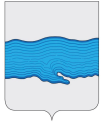 РАСПОРЯЖЕНИЕ  АДМИНИСТРАЦИИПЛЕССКОГО  ГОРОДСКОГО  ПОСЕЛЕНИЯ	«  05   »      12         2017 г.                                                                  №   57  г.ПлесО проведении городского конкурса на лучшее праздничное оформлениедворовых территорий, фасадов зданий и прилегающих к ним территорий к Новому году В целях активации творческой среды общения среди жителей города и эстетическое оформление города для проведения новогоднего отдыха жителей и гостей г. Плеса.	Утвердить:1.Положение о конкурсе на лучшее оформление фасадов зданий и прилегающих к ним территорий в Плесском городском поселении к Новому 2018 году (Приложение № 1).2. Состав конкурсной комиссии по подведению итогов конкурса (Приложение № 2).3. Администрации Плесского городского поселения провести конкурс на лучшее праздничное оформление дворовых территорий, фасадов зданий и прилегающих к ним территорий к Новому 2018 году.4. Проинформировать население Плесского городского поселения через средства массовой информации о проведении конкурса и разместить настоящее распоряжение на официальном сайте Администрации Плесского городского поселения.5. Контроль за исполнением настоящего распоряжения возложить на ведущего специалиста по социальным вопросами, культуре и торговле А.С.КаменовскуюВРИП Главы Плесского городского поселения	Н.В.ЗахаровПриложение №1к распоряжению администрацииПлёсского городского поселения № 57 от «05» декабря 2017 г. ПОЛОЖЕНИЕо проведении городского конкурса на лучшее праздничное оформление дворовых территорий, фасадов зданий и прилегающих к ним территорий к Новому году1. Общие положения1.1. Настоящее Положение о проведении  конкурса на лучшее праздничное оформление дворовых территорий, фасадов зданий и прилегающих к ним территорий к Новому году (далее – Положение) определяет порядок и условия организации и проведения конкурса на лучшее оформление дворовых территорий,  фасадов зданий, а также прилегающих к ним территорий к предпраздничным и праздничным дням (далее – Конкурс).1.2. Задача конкурса – привлечение организаций, предприятий, учреждений, индивидуальных предпринимателей и население Плёсского городского поселения  к оформлению дворовых территорий, фасадов зданий и прилегающих к ним территорий с отражением новогодней тематики. 2. Сроки проведения Конкурса2.1. Выявление результатов на лучшее украшение дворовых территорий,  фасадов зданий и прилегающих к ним территорий проводится комиссией  до 25 декабря 2017 года. 3. Организатор Конкурса3.1. Организатор конкурса на лучшее праздничное оформление дворовых территорий,  фасадов зданий и прилегающих к ним территорий к Новому году – администрация Плёсского городского поселения.4. Участники конкурса4.1. В конкурсе принимают участие предприятия, индивидуальные предприниматели, осуществляющие деятельность на территории Плёсского городского поселения, учреждения и организации всех форм собственности  и население Плёсского городского поселения  (далее - Кандидаты);4.2 Конкурс проводится по следующим номинациям:- лучшее праздничное оформление муниципального учреждения (учреждения, предприятия и организации всех форм собственности);- лучшее праздничное оформление торговых предприятий и предприятий общественного питания (торговые центры, магазины, кафе);- лучшее праздничное оформление дворовой территории (многоквартирные, частные дома).5. Критерии оценки5.1. Оформление фасада и входной группы:-оформление  декоративной подсветки в вечернее иночное время;-оформление световыми гирляндами, световыми шнурами, иными декоративными светильниками, -использование декоративных шаров, мишуры, игрушек, световых фигур, фигур Деда Мороза и Снегурочки, снеговика и т.д;-художественная выразительность, оригинальность в оформлении фасадов зданий5.2.  Оформление прилегающей территории:-использование фигур, объемных скульптур, выполненных по - различным технологиям;- оригинальное и креативное оформление деревьев, расположенных на прилегающей территории, игрушками, световой сеткой, световым дождем;6. Порядок подведения итогов и награждение победителей Конкурса6.1. Выявление результатов на лучшее украшение дворовых территорий,  фасадов зданий и прилегающих к ним территорий проводится комиссией  27 декабря 2017 года.6.2. Победители Конкурса определяются комиссией в каждой номинации.6.3. Решение комиссии оформляется протоколом, который подписывается Председателем на заседании оргкомитета.6.4. Победителям Конкурса в каждой номинации вручаются дипломы и призы главы Плёсского городского поселения 30 декабря 2017 г на открытии городской елки.Приложение №2к распоряжению администрацииПлёсского городского поселения №57                                                                               «  05 » декабря  2017 гСОСТАВкомиссии по проведению районного конкурса на лучшее праздничное оформление дворовых территорий, фасадов зданий и прилегающих к ним территорий к Новому годуПредседатель комиссии:Захаров Н.В. – ВРИП Главы Плёсского городского поселенияЧлены комиссии:Зубцова О.Е.- директор МКУ КБО Каменовская А.С. – ведущий специалист по социальным вопросам, культуре и торговле администрации Плёсского городского поселенияЧистов А.Л. – депутат Совета Плёсского городского поселенияГущина В.Н. – директор МУП ЖКХ «Плёс»